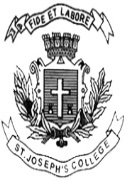 ST. JOSEPH’S COLLEGE (AUTONOMOUS) BENGALURU-27BBA SF - IV SEMESTERSEMESTER EXAMINATION: APRIL 2022(Examination conducted in July-August 2022)BBA SF 4219: Financial Decision Making IIThis paper contains two printed pages and four partsTime: 2 1/2 hrs                                                                                     Max marks: 70 marks SECTION AAnswer any FIVE of the following questions. Each question carries two marks. (5x2= 10)What are the three elements of CVP analysis?Define sunk cost with an example.What is business risk?What is Net Present Value?Define Business Ethics.What is Business Sustainability?SECTION BAnswer any THREE of the following questions. Each question carries five marks. (3x5=15)Differentiate between relevant and irreverent cost.Calculate Contribution per unit, Operating Profit and Break-even point Explain the ways to implement risk responses.Discuss the IMA’s four standards of ethical conduct.SECTION CAnswer any TWO of the following questions. Each question carries fifteen marks. (2x15=30)  a) Cost Volume Profit analysis with the following detailsSales volume in units 1,400Sale price per unit $500Variable cost per unit $300Fixed cost $100,000Calculate (2.5 marks each)How will profit change if the sales price increases by $50 per unit (10 percent)?​How will profit change if sales volume decreases by 140 units (10 percent)?​How will profit change if fixed costs decrease by $30,000 (30 percent)How will profit change if variable cost increases $30 per unit (10 percent)?​​b) What are the four-fold views of Carroll’s CSR Pyramid? (5 marks)Discuss the risk mitigation strategies in detail.What are the four IMAs overarching ethical principles. Discuss in Detail.SECTION DAnswer the following compulsory questions. (1x15=15)Discuss the stages of Capital Budgeting. (7 marks)Explain the four categories of capital budgeting applications for the process of decision analysis. (8 marks)--- END OF THE QUESTION PAPER ---Product AProduct BProduct CProduct DExpected Sales$10,000$10,000$10,000$1,000Selling price per unit$10$4$6$3Variable cost per unit$7$1$5$2Fixed Cost$200$200$200$200